Технологическая карта урока.Фамилия, имя, отчество учителя: Данилова Анна Викторовна, учитель начальных классов Место работы: МБОУ «ОСОШ № 2»УМК: Школа XXI векаКласс: 2 классТема: Подготовка к контрольной работе во 2 «Б» классе  (урок в тьюторском формате)Цели урока:- повторить изученное во 2 классе;- способствовать формированию умения выявлять трудности и строить план действий, по преодолению этих трудностей. - содействовать формированию умения работать самостоятельно.Приложение 1.Карточки – задачиКарточки для работы с величинамиКарточки для работы с таблицей умножения и деленияКарточки с заданиями повышенной сложностиПравила – подсказкиДля того чтобы найти площадь фигуры нужно длину умножить на ширину.Для того чтобы найти периметр фигуры нужно все стороны сложить.Чтобы увеличить число в несколько раз (в ….раз больше), его нужно умножитьЧтобы уменьшить число в несколько раз ( в…раз меньше), его нужно разделить.Для того чтобы увеличить число на несколько единиц (на … больше), к нему нужно прибавитьЧтобы уменьшить число на несколько единиц (на … меньше), из него нужно вычесть.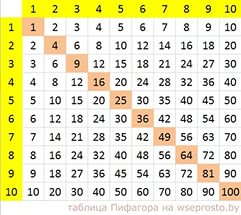 Этапы тьюторского сопровожденияДеятельность учителяДеятельность учениковДиагностико - мотивационныйНа кануне проводится самостоятельная работа, результаты которой не оцениваются, а только проставляются символы напротив выполненных заданий («+» - верно выполнено; «-» - выполнено неверно).Учитель совместно с детьми анализируют выполненные задания и результаты вносят в индивидуальную таблицу:Анализ результатов позволит выявить трудности для каждого ученика.	Анализ предыдущей работы и выявление трудностей.ПроектировочныйПри необходимости оказывает индивидуальную помощь по составлению индивидуального маршрута.Исходя из таблицы, дети отмечают те задания, над которыми им нужно ещё поработать.РеализационныйПо каждому виду заданий учитель готовит конверты, где на конверте будет написано задание, с обратной стороны правило (подсказка), которое может помочь ученику справиться с заданием, а внутри конверта готовое решение, по которому ребёнок проверяет своё решение.Для учеников, у которых не было трудностей при выполнении предыдущей самостоятельной работы, готовятся конверты с заданиями повышенной трудности.Дети, опираясь на индивидуальный маршрут,  выбирают для себя 3 – 4 конверта и выполняют задания. После выполнения всех заданий вскрывают конверты и делают проверку по образцу. Результаты вносят в таблицу. АналитическийУчитель совместно с детьми проводит анализ таблицы:- Какие трудности удалось преодолеть?- С чем ещё есть проблемы?Д.з.: Выбрать самостоятельно конверт с заданием.Дети анализируют выполненную работу и выбирают для себя домашнее задание.В швейное ателье привезли 20 метров ситца, а шелка привезли на 7 метров меньше. Сколько шелка привезли в ателье?В пенале у Оли лежит 13 карандашей. У Вали - на 6 карандашей меньше. Сколько карандашей лежит в пенале у Вали? У Даши было 38 рублей, а у Васи на 8 рублей больше. Сколько денег у Васи?Высота пятиэтажного дома - 15 метров, а высота трехэтажного дома - 11 метров. На сколько метров пятиэтажный дом выше трехэтажного? Почтальон разнёс в один день 45 писем, а на следующий день на 5 письма меньше. Сколько писем почтальон разнёс за второй день?На шахматном турнире Маша выиграла 8 партий в шахматы, а Таня выиграла 4 партии. На сколько больше партий в шахматы выиграла Маша? В столовую привезли 24 больших стола, а маленьких на  6 больше. Сколько маленьких столов привезли в столовую?У Паши 12 книг, а у Коли на 9 книг больше. Сколько книг у Коли? С первой яблони собрали 36 кг яблок, а со второй на 6 кг больше. Сколько яблок собрали со второй яблони?У Пети есть 24 магнитика, а Коли - на 12 магнитиков больше, чем у Пети. Сколько магнитиков у Коли?В саду растёт 34 яблони и несколько абрикосов. Сколько абрикосов растёт в саду, если известно, что их на 11 деревьев меньше, чем яблонь?В магазин привезли 45 пакетов яблочного сока и несколько пакетов томатного сока. Сколько пакетов томатного сока привезли в магазин, если известно, что пакетов томатного сока привезли на 29 штук больше, чем пакетов яблочного сока?В магазин привезли 45 пакетов яблочного сока и несколько пакетов томатного сока. Сколько пакетов томатного сока привезли в магазин, если известно, что пакетов томатного сока привезли на 7 штук больше, чем яблочного?Овца живет 15лет, а заяц на 5 лет меньше. Сколько лет живет заяц?В магазин привезли 18 ящиков с морковью и несколько ящиков со свеклой. Сколько ящиков со свеклой привезли в магазин, если известно, что ящиков со свеклой привезли на 6 штук меньше, чем ящиков с морковью?Садовник срезал 57 красных роз, а чайных роз на 24 меньше. Сколько чайных роз срезал садовник?Мороженное "Фруктовый лед" стоит 13 рублей, а мороженное "Эскимо на палочке" стоит на 5 рублей дороже? Сколько стоит мороженное "Эскимо на палочке"?Полина живёт на 15 этаже, а Марина живёт на 8 этажей ниже? На каком этаже живет Марина?Саше 12 лет, а его сестре Лене в два раза меньше. Сколько лет Лене?В первый день турист прошел 24 км, во второй день в 3 раза меньше. Сколько километров турист прошёл во второй день?В коробке лежали шарики красного и зеленого цвета. Красных шариков было 9 штук, а зеленых в 8 раз больше. Сколько зеленых шариков лежало в коробке?В первый день Аня прочитала 36 страниц, а во второй день в 6 раз меньше. Сколько страниц Аня прочитала во второй день?У Миши в коллекции 5 зарубежных марок, а российских в 6 раз больше. Сколько российских марок в коллекции у Миши?У Вити 9 солдатиков, а у Саши в 2 раза больше. Сколько солдатиков у Саши?Продали 9 курток, а пальто в 3 раза больше. Сколько пальто продали?Ребята вырастили 48 красных роз, а жёлтых в 6 раз меньше. Сколько жёлтых роз вырастили ребята?В корзине 4 подосиновика, а подберёзовиков в 5 раз больше. Сколько подберёзовиков в корзине?В одном ящике было 40 кг груш, а в другом в 5 раз меньше. Сколько килограммов груш было во втором ящике?Мила нарисовала 15 кружочков, а треугольников в 3 раза меньше. Сколько треугольников нарисовала Мила?Первоклассники нарисовали 9 рисунков, а второклассники в 3 раза больше. Сколько рисунков нарисовали второклассники?В коробках лежало 20 эклеров, а корзиночек в 4 раза меньше. Сколько корзиночек лежало в коробках?У брата 9 фломастеров, а у сестры в 4 раза больше. Сколько фломастеров у сестры?У Серёжи 10 блокнотов, а альбомов в 5 раз меньше. Сколько альбомов у Серёжи?К кормушке прилетело 36 синичек, а поползней в 9 раз меньше. Сколько прилетело поползней?У Юли 20 открыток, а марок в 4 раза меньше. Сколько марок у Юли?У Оли 12 тетрадей в клетку, а общих тетрадей в 3 раза меньше. Сколько у Оли общих тетрадей?На одной клумбе 35 цветов, а на другой в 5 раз меньше. Сколько цветов на второй клумбе?Масса арбуза 12 кг, а масса дыни в 2 раза меньше. Какова масса дыни?В шахматном кружке занимаются 45 мальчиков, а девочек в 5 раз меньше. Сколько девочек занимается в кружке?В шахматном кружке занимаются 45 мальчиков, а девочек в 5 раз меньше. Сколько девочек занимается в кружке?Собака живёт 20 лет, а кролик в 2 раза меньше. Сколько лет живёт кролик?Длина прямоугольника равна 8 метров, а ширина 6 метров. Вычисли периметр этого прямоугольника.Длина прямоугольника равна 8 метров, а ширина 6 метров. Вычисли площадь этого прямоугольника.Ширина прямоугольника 4 дм, а длина в 8 дм. Чему равен периметр этого прямоугольника?Ширина прямоугольника 4 дм, а длина в 8 дм. Чему равна площадь этого прямоугольника?Длина прямоугольника 9 см, а ширина 5 см. Найди периметр этого прямоугольника.Длина прямоугольника 9 см, а ширина 5 см. Найди площадь этого прямоугольника.Ширина прямоугольника 3 дм, а длина на 6 дм меньше его длины. Вычисли P этого прямоугольника.Ширина прямоугольника 3 дм, а длина на 6 дм меньше его длины. Вычисли площадь этого прямоугольника.Сторона квадрата 3 см. Найди периметр квадрата.Сторона квадрата 3 см. Найди площадь квадрата.Сторона квадрата равна 4 метра. Чему равен периметр этого квадрата?Сторона квадрата равна 4 метра. Чему равна площадь этого квадрата?Найди периметр прямоугольника со сторонами 5 см и 3 см. Найди площадь прямоугольника со сторонами 5 см и 3 см. Найдите периметр треугольника со сторонами 3 см, 4 см, 5 см.Одна сторона прямоугольника равна 6 дм, другая равна 2 дм. Чему равна площадь прямоугольника?Одна сторона прямоугольника равна 6 дм, другая равна 2 дм. Чему равен периметр прямоугольника?19см * 2дм                          60мм * 60см      40см * 4дм                          10мм * 1см        1дм3см * 30см                    12мм * 1см       1дм5см * 50см                    9см * 1дм          2дм * 12см                          7дм * 70см                          1см * 9мм                            20см * 2дм5см  20мм * 2см                          45см * 5дм         1см8мм * 18мм                   54мм * 5см          2см1мм * 3см                      80мм * 8см          9мм * 1см                             1см * 10мм                          1дм * 10см                          1см2мм * 14мм    1дм * 10мм                          2м6дм * 30дм     1м * 99см                            12мм * 2см           1м * 9дм                              26дм * 1м             10см * 1м                            1м * 100см                           1м * 59см             1дм * 100мм                        5дм-20см                                    1см * 10мм                          6см-40мм                                    3м2дм * 32дм                                                                          2м8дм * 30дм                                                                          1дм2см * 14см        2дм3см * 23см                                                                         7м * 9дм                                                             1м * 99см                                                                                 25мм * 3см48см * 4дм16мм * 1см5м * 4м9дм3см * 29мм38мм * 4см5дм * 1м1см8мм * 20мм23мм * 2см45см * 4дм5см36см * 4дм1дм * 100мм24мм * 3см8 • 2 =5 • 3 =2 : 1 = 24 : 6 =0 : 4 =0 : 7 =9 • 3 =4 • 7 =9 • 3 =8 • 3 =32 : 4 =36 : 4 =14 : 2 =4 : 4 =5 • 8 =18 : 3 =12 : 3 =49 : 7 =6 • 5 =35 : 7 =16 : 4 =9 • 4 =45 : 5 =40 : 5 =8 • 3 =6 • 3 =7 : 1 = 6 • 2 =5 • 7 =6 : 1 = 9 • 4 =4 • 8 =9 • 7 =9 • 6 =8 • 7 =8 • 3 =16 : 2 =3 : 3 =6 • 8 =18 : 2 =6 : 6 =5 • 9 =7 • 5 =35 : 5 =16 : 8 =6 • 6 =42 : 7 =24 : 4 =24 : 3 =24 : 8 =0 : 3 =7 • 2 =8 • 3 =3 : 1 = 8 • 7 =8 • 6 =36 : 4 =9 • 7 =4 • 9 =7 • 3 =21 : 3 =54 : 6 =18 : 3 =18 : 2 =4 : 4 =5 • 8 =9 • 6 =7 • 4 =35 : 5 =8 • 5 =49 : 7 =24 : 4 =8 • 6 =5 • 9 =7 : 1 = 30 : 6 =0 : 6 =24 : 8 =9 • 4 =4 • 7 =9 • 4 =8 • 4 =36 : 6 =8 • 7 =12 : 2 =4 : 4 =7 • 8 =27 : 3 =21 : 3 =18 : 6 =7 • 5 =42 : 7 =24 : 4 =9 • 4 =45 : 5 =8 • 6 =8 • 4 =5 • 4 =3 : 1 = 24 : 8 =0 : 2 =0 : 5 =7 • 3 =4 • 9 =6 • 3 =8 • 7 =36 : 4 =32 : 4 =6 : 2 =4 : 4 =5 • 4 =21 : 3 =27 : 3 =12 : 4 =6 • 7 =42 : 7 =24 : 4 =9 • 7 =25 : 5 =30 : 5 =Гном засадил саженцами участок площадью 42 кв.м. Известно, ширина этого участка 6м.Найди длину участка.Участок обнесли изгородью. Найди длину изгороди, если длина дачного участка 5м, а ширина - 4м. В трех ящиках 42 кг овощей. В первых двух вместе 27 кг. Сколько кг овощей в первом ящике, если во втором на 4 кг меньше чем в третьем?Для занятий в детский сад купили 40 листов зеленой бумаги, а красной и синей по 15 листов. Сколько листов бумаги осталось через 2 недели, если в первую неделю израсходовали 24 листа, а во вторую на 18 листов больше?Кролик Крош собрал 16 съедобных грибов и 9 поганок. Его друг Ежик собрал 7 съедобных грибов, а несъедобных на 4 меньше чем съедобных грибов. Сколько всего грибов собрали Крош и Ежик вместе, кто из них и на сколько собрал грибов больше?Оксана получила к 8 марта 9 открыток, а к Новому году 8. Отправила она к новому году 10, а к восьмому марта 12. На сколько меньше Оксана получила открыток к этим двум праздникам, чем отправила?Петя сорвал с одной яблони 12 яблок, а с другой 9. После того как он поделился с другом у него осталось 16. Сколько яблок Петя дал другу?В зоопарке было 13 индюков, а лебедей в 3 раза больше, а гусей на 5 больше, чем лебедей. А куриц столько, сколько индюков и гусей вместе, а фазанов в 2 раза больше, чем куриц. Сколько птиц в зоопарке?